Тема. Уголовное правоУголовное право — это отрасль права, система правовых норм, регулирующих общественные отношения, связанные с совершением преступлений.Уголовный кодекс РФ (УК РФ) содержит основные принципы и порядок привлечения к уголовной ответственности.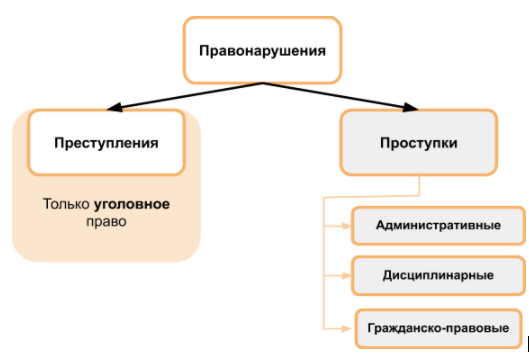 Преступление — общественно-опасное виновное деяние (действие или бездействие), предусмотренное уголовным законодательством.Состав преступления1) объект преступления; 2) объективная сторона преступления; 3) субъективная сторона преступления;4) субъект преступления. Объект преступления — это общественные отношения, охраняемые уголовным законодательством, на которые посягает преступление. Предмет преступления — непосредственно материальные вещи или люди, которые являются целью преступника.Например, преступник проник в банк и украл деньги: право собственности — объект преступления, а деньги — предмет преступления.Объективная сторона — внешние обстоятельства, в которых происходило преступление.  К объективной стороне преступления относятся:время;место;орудия и средства преступления;обстановка;статус преступника;последствия и др.Субъект преступления — это лицо, совершившее уголовное деяние (действие или бездействие), которое в соответствии с законом способно нести за него уголовную ответственность.Субъективная сторона преступления — психическая деятельность лица, непосредственно связанная с совершением преступления. К субъективной стороне преступления относятся:вина;мотив;цель;эмоциональное состояние преступника.Например, гр. К. 23 марта 2015 года в 14:00 опубликовал в СМИ «Неозвезда», ложную информацию о том, что гр. Р. является психически нездоровым и отправлен за это в психиатрическое учреждение без права посещения. Гр. К. был очень зол на гражданина Р. и хотел ему отомстить, поэтому оклеветал его.В данном примере, объект преступления — честь, достоинство, репутация гр. Р.; предмет преступления — гр. Р. Объективная сторона преступления — 23 марта 2015 года в 14:00; СМИ «Неозвезда», опубликовал ложную информацию (клевета), осуществил действие.Субъект преступления — гр. К.Субъективная сторона преступления — Гр. К. был очень зол на гражданина Р. и хотел ему отомстить, прямой умысел.Вина — это психическое отношение лица к совершаемому преступлению. Вина выражается в двух формах: умысел и неосторожность. Умысел может быть прямым и косвенным, а преступления по неосторожности — самонадеянными (легкомысленными) и небрежными. Все преступления можно поделить на 4 группы: Небольшой тяжести (до 3 лет лишения свободы). Средней тяжести (до 10 лет лишения свободы).Тяжкие преступления (до 15 лет лишения свободы).Особо тяжкие преступления (более 10 лет лишения свободы).Уголовная ответственностьУголовная ответственность — это обязанность лица, совершившего преступление, понести наказание, установленное уголовным законодательством.Виды наказаний:штраф;лишение специального звания;обязательные работы (в свободное от учёбы и работы время общественно полезные работы);исправительные работы (по месту работы или в месте, определённом органами местного самоуправления);ограничение свободы (ограничения, установленные судом: не уходить из дома в определённое время; не покидать город или страну; не посещать массовые мероприятия и другие);принудительные работы (отбывание наказания в специальных учреждениях (исправительных центрах));арест (от 1 до 6 месяцев);лишение свободы на определённый срок;пожизненное лишение свободы;смертная казнь Смертная казнь относится к видам наказаний в РФ как исключительная мера наказания только за особо тяжкие преступления, посягающие на жизнь. Однако в настоящий момент в России мораторий на смертную казнь, то есть эта мера наказания не применяется. Для наступления уголовной ответственности, помимо вины, играют также роль обстоятельства, которые отягчают или наоборот смягчают наказание.Помимо отягчающих и смягчающих обстоятельств, есть обстоятельства, исключающие уголовную ответственность:необходимая оборона (возможна только, если существует реальная угроза от посягательства, которое началось и ещё не закончилось или существует реальная угроза причинения вреда в следующий момент);Например, гр. М., защищаясь от гр. Ф. ударил его, отчего он упал, был в сознании, но не поднимался, гр. М. смог убежать — необходимая оборона.Другой пример, гр. М., защищаясь от гр. Ф. ударил его, отчего он упал, был в сознании, но не поднимался. Однако гр. М. продолжил бить упавшего гр. Ф., пока тот не отключился. В этом случае гр. М. будет нести уголовную ответственность за действия, совершённые им с момента прекращения нападения, т. е. с момента, когда гр. Ф. упал.крайняя необходимость (для устранения опасности, непосредственно угрожающей личности, интересам общества или государства);исполнение приказа или распоряжения;причинение вреда при задержании лица, совершившего преступление (для доставления его в органы власти);обоснованный риск (вынужденный риск, когда не было другого, более безопасного способа).
Уголовная ответственность несовершеннолетнихПо общему правилу, уголовная ответственность наступает с 16 лет. Однако, за совершение некоторых преступлений уголовная ответственность наступает с 14 лет.Преступления, за которые уголовная ответственность наступает с 14 лет:убийство;умышленное причинение вреда здоровью (тяжкого или средней тяжести);похищение человека;изнасилование или насильственные действия сексуального характера;кража, грабёж, разбой;вымогательство;угон автомобиля без желания присвоить его себе (например, подросток угнал чужой автомобиль с целью прокатиться до ближайшего города);террористический акт;захват заложника.При назначении наказания несовершеннолетним учитываются: условия жизни и воспитания, уровень психического развития, особенности личности и влияние на него старших.Если будет признано, что исправление несовершеннолетнего, совершившего преступление небольшой или средней тяжести, возможно с помощью применения принудительных мер воспитания, то он может быть освобождён от уголовной ответственности.Принудительные меры воспитания (сроком от одного месяца до трёх лет):предупреждение;передача под надзор родителей (или лиц, заменяющих, родителей) или специализированного государственного органа;возложение обязанности исправить причинённый вред (или загладить вину);ограничение досуга, установление требований к поведению.Если несовершеннолетний систематически не исполняет данные меры, то он привлекается к уголовной ответственности. https://www.youtube.com/watch?v=xwMpyl5GFIUhttps://www.youtube.com/watch?v=chRr69Borq4ВОПРОСЫ: 1. Выберите верные суждения об уголовной ответственности в соответствии с УК РФ и запишите цифры, под которыми они указаны. По общему правилу уголовная ответственность наступает с 14 лет.Лица, совершившие преступление в состоянии алкогольного опьянения, освобождаются от уголовной ответственности.Уголовная ответственность наступает только за совершение преступлений.К уголовным наказаниям относятся штраф, принудительные работы, лишение свободы и др.Одной из целей уголовной ответственности является исправление осужденного и предотвращение повторного преступления.2. 14-летний Иван был привлечён к уголовной ответственности. За какие возможные преступления он мог быть осуждён? Выберите все верные варианты ответа.похищение человека с целью выкупа;нарушение требований школьного устава;угон автомобиля соседа без желания присвоить его себе;курение в неположенном месте;вандализм;употребление нецензурной лексики в общественном месте.Формы виныФормы виныФормы виныПримерыУмыселПрямойЧеловек, совершающий преступление, осознавал опасность деяния, предвидел и желал наступления последствий.Например, гражданин К. хочет отомстить своему знакомому и поджечь ему дом. Он понимает, что дом и имущество в доме неизбежно сгорят. Возможно, результат будет другим, но при планировании преступления, гражданин К. представлял дом, который сгорел. УмыселКосвенныйЧеловек, совершающий преступление, осознавал опасность деяния и предвидел возможность наступления последствий. Однако, в отличие от прямого умысла, не желал их наступления, при том, что сознательно допускал возможность их наступления или вовсе относился к ним безразлично.Например, гражданин М. после ссоры с женой решил её напугать, так как был на неё зол. Он достал своё заряженное охотничье ружьё и выстрелил своей жене в ногу. В суде гражданин М. признавался, что не хотел стрелять в свою жену, а хотел выстрелить в пол и напугать её. То есть его целью было не причинение тяжкого вреда здоровью, и он действовал с косвенным умыслом. НеосторожностьСамонадеянность (легкомыслие)Человек, совершивший преступление, осознавал опасность деяния и предвидел наступление последствий, однако легкомысленно рассчитывал их предотвратить или надеялся их избежать. Например, гражданин А. ехал по дороге со скоростью, значительно превышающей допустимую. Он полагал, что при наступлении опасной ситуации он сможет резко затормозить и не допустить аварии. Однако в требуемый момент гражданин А. осознает, что тормозная система неисправна и совершает наезд на пешехода. Вина гражданина А. в данном случае будет определяться так: он надеялся, что не допустит последствий, связанных с общественной опасностью и предвидит возможность их наступления, однако, рассчитывая на исправность своего автомобиля, полагает, что негативные последствия не смогут наступить. В итоге, его расчеты не оправданы и в результате наступает смерть пешехода.НеосторожностьНебрежностьЧеловек, совершивший преступление, не предвидел возможность наступления последствий, однако мог и должен был предвидеть.Зачастую, преступления по небрежности случаются в профессиональной среде, связанной с работой с техникой, опасными веществами и т.д., а также требующей особой внимательности, осторожности, сосредоточенности. Например, врач при операции перепутал болезнь пациента и сделал операцию, которая в итоге привела к летальному исходу. Вина врача будет определяться так: медицинский работник обязан быть внимательным на операциях, при работе с различными препаратами и т.д. То есть он должен был быть более внимательным и не допустить роковой ошибки.Отягчающие обстоятельстваСмягчающие обстоятельстварецидив преступлений — совершение умышленного преступления человеком, который ранее был осуждён за совершённое умышленное преступление (не обязательно по одной и той же статье);преступление, совершённое группой (по предварительному сговору);привлечение к совершению преступления несовершеннолетних, недееспособных;совершение преступления в отношении беременной женщины;совершение преступления в условиях чрезвычайных ситуаций и другие обстоятельства. несовершеннолетие совершившего преступление;совершение преступления небольшой или средней тяжести впервые, в связи со случайными обстоятельствами;беременность;наличие малолетних детей (до 14 лет) у человека, совершившего преступление;преступление, совершённое в результате принуждения (физического или психического), и другие обстоятельства.